……………………………… Primary School 2016-2017 Academic Year 4th Grade 2nd Term 1st Written Exam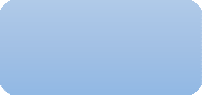 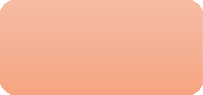 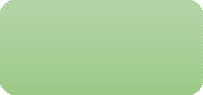 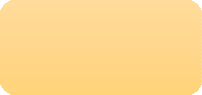 Kutudaki kelimelerin numaralarını resimlerin altındaki şeklin içine yazınız. (2x8=16 points)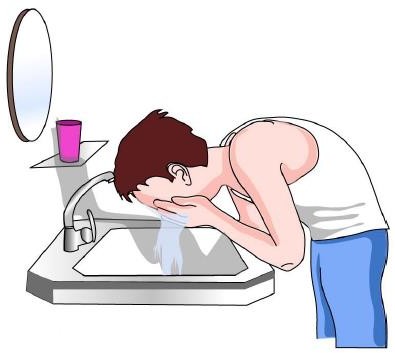 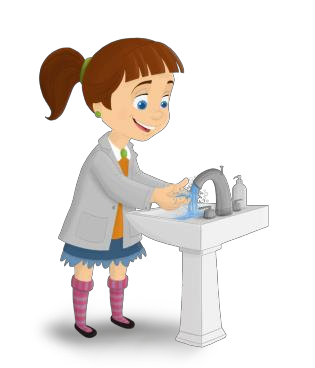 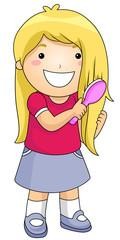 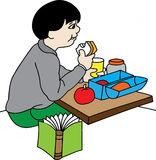 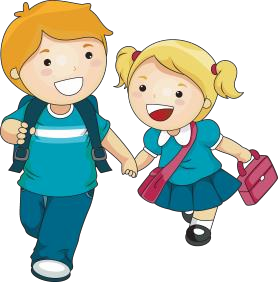 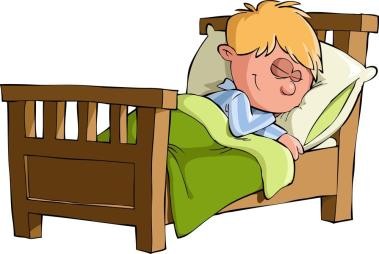 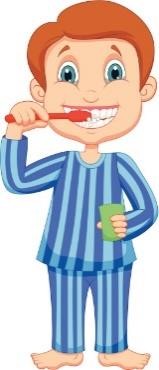 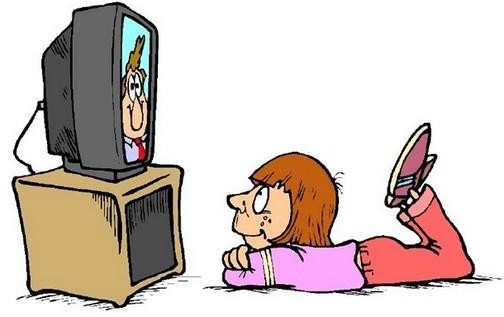 Doğru cevabın harfini soruların başındaki boşluğa yazarak sorularla cevapları eşleştiriniz. (10 points)…… 1. What do you do in the morning?	a. I go to bed.…… 2. What do you do in the afternoon?	b. I get up.…… 3. What do you do in the evening?	c. I have lunch.…… 4. What do you do at night?	d. I have dinner.Kutudaki cümlelerin numaralarını saatlerin yanındaki şeklin içine yazınız. (2x8=16 points)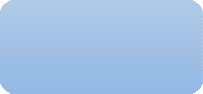 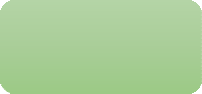 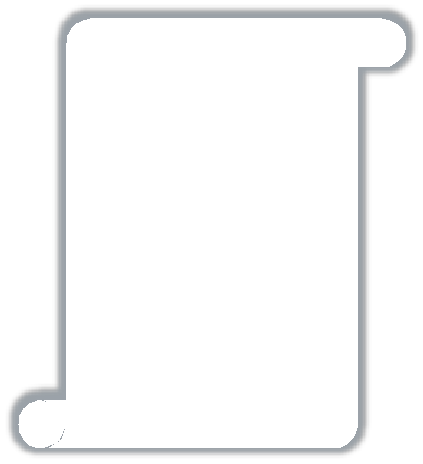 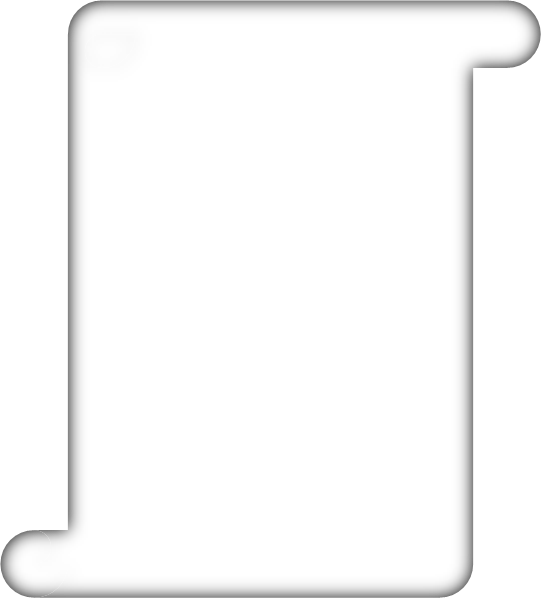 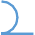 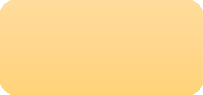 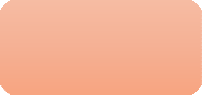 Kedilerin önlerindeki kutulara “1-2-3-4-5-6-7” yazarak günleri doğru şekilde sıralayınız. (2z7=14 p)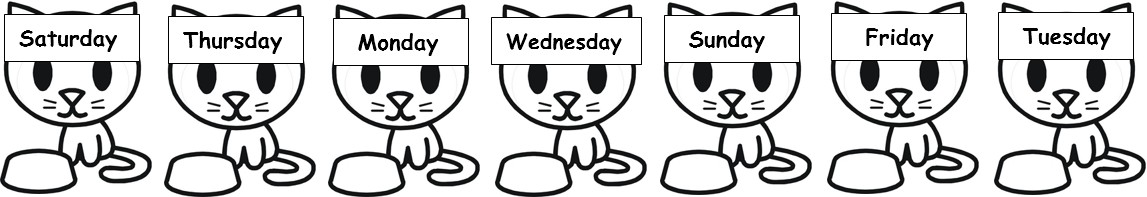 Kutudaki kelimelerin numaralarını resimlerin altındaki şeklin içine yazınız. (2x7=14 points)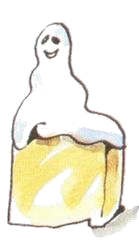 Aşağıdaki resme göre yeri söylenen eşyanın adını işaretleyiniz. (5x4=20 points)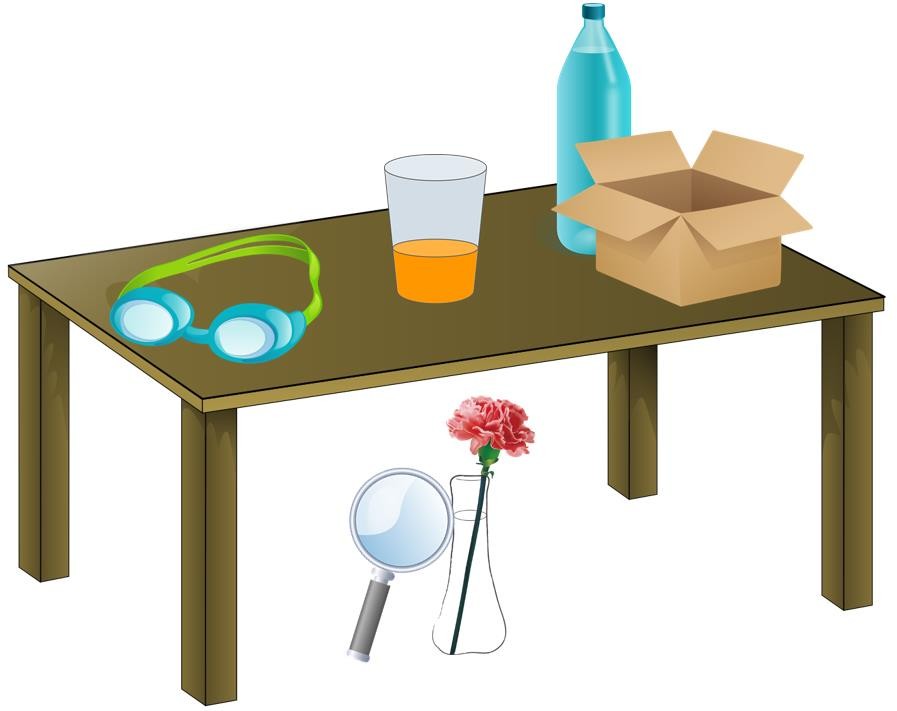 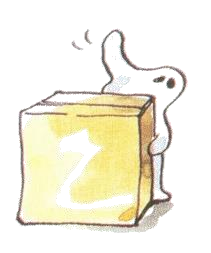 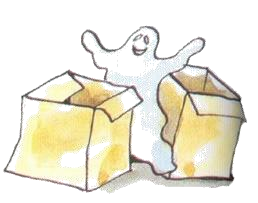 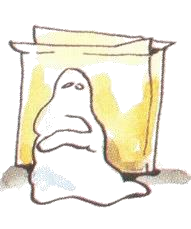 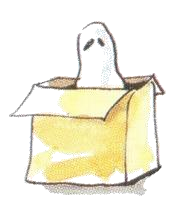 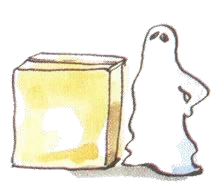 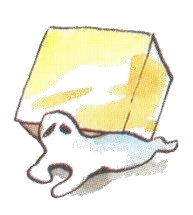 Kutudaki kelimelerin numaralarını resimlerin altındaki şeklin içine yazınız. (2x5=10 points)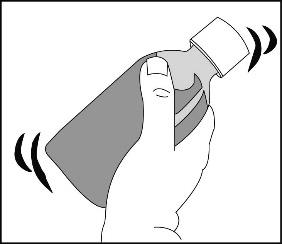 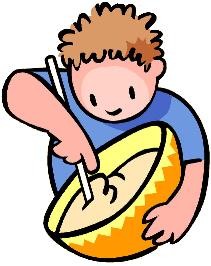 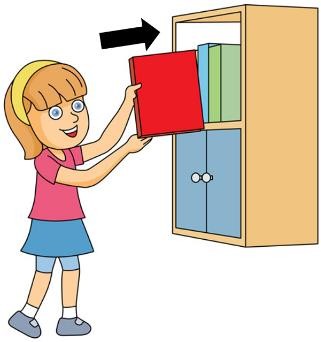 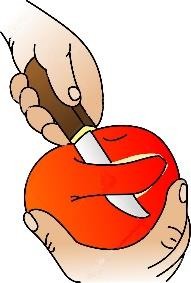 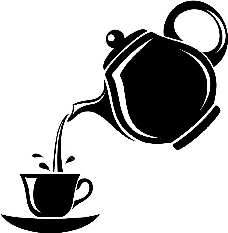 